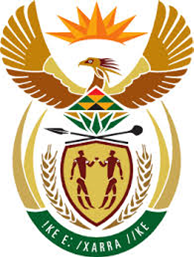 DEPARTMENT: PUBLIC ENTERPRISESREPUBLIC OF SOUTH AFRICANATIONAL ASSEMBLY730: Mr M M Dlamini (EFF) to ask the Minister of Public Enterprises: What (a) is the (i) make and (ii) model of each scanner at each port of entry of the country and (b) number of the specified scanners is functional?	NW853EReply:The Parliamentary question has been returned to the Member of Parliament for clarification with regard to which scanners are being referred to. Once we receive this clarification, a reply will be sent Parliament. 